Prijedlog godišnjeg izvedbenog kurikuluma za Pravoslavni vjeronauk u 5. razredu osnovne škole za školsku godinu 2020./2021.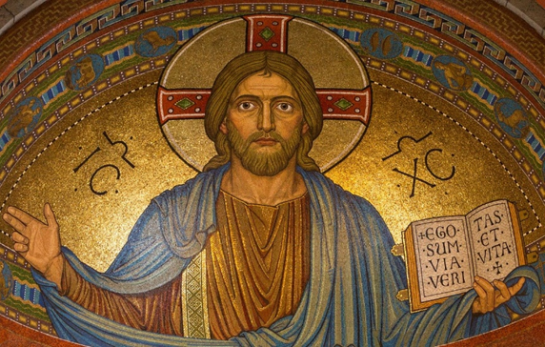 https://pixabay.com/photos/christ-jesus-religion-mosaic-898330/  Prijedlog godišnjeg izvedbenog kurikuluma za Pravoslavni vjeronauk u 5. razredu osnovne škole za školsku godinu 2020./2021.https://pixabay.com/photos/christ-jesus-religion-mosaic-898330/  Prijedlog godišnjeg izvedbenog kurikuluma za Pravoslavni vjeronauk u 5. razredu osnovne škole za školsku godinu 2020./2021.https://pixabay.com/photos/christ-jesus-religion-mosaic-898330/  Prijedlog godišnjeg izvedbenog kurikuluma za Pravoslavni vjeronauk u 5. razredu osnovne škole za školsku godinu 2020./2021.https://pixabay.com/photos/christ-jesus-religion-mosaic-898330/  Prijedlog godišnjeg izvedbenog kurikuluma za Pravoslavni vjeronauk u 5. razredu osnovne škole za školsku godinu 2020./2021.https://pixabay.com/photos/christ-jesus-religion-mosaic-898330/  Prijedlog godišnjeg izvedbenog kurikuluma za Pravoslavni vjeronauk u 5. razredu osnovne škole za školsku godinu 2020./2021.https://pixabay.com/photos/christ-jesus-religion-mosaic-898330/       TEMA/CJELINABROJ SATI MJESEC/TJEDAN NASTAVNE TEMEODGOJNO-OBRAZOVNI ISHODI PREDMETA OČEKIVANJAMEĐUPREDMETNIH TEMAUvodni sati i završno ponavljanje67.9. – 18.9.14.6. – 18.6.Religije Staroga svijeta621.9 – 9.10.Religija i kultura Starog svijetaReligija Stare Grčke i Rima i SlavenaČovjek traži BogaC.5.1. Razlikuje osnovne elemente religije i kulture Staroga svijeta.ikt A 2. 1. Učenik prema savjetu odabire odgovarajuću digitalnu tehnologiju za izvršavanje zadatka. ikt A 2. 2. Učenik se samostalno koristi njemu poznatim uređajima i programima. uku A.2.1. Uz podršku učitelja ili samostalno traži nove informacije iz različitih izvora i uspješno ih primjenjuje pri rješavanju problema. Blagdani i svetci814.12. – 23.12.Sveti Nikola i predbožićne sedmiceBožićB.5.2. Ističe važnost blagdana u životu pravoslavnoga kršćanina.D.5.1. Opisuje različite oblike svetosti u Pravoslavnoj Crkvi.B.2.2.C Uspoređuje i podržava različitosti. osr C.2.4. Razvija kulturni i nacionalni identitet zajedništvom i pripadnošću skupini.osr B.2.1. Opisuje i uvažava potrebe i osjećaje drugih. osr B.2.2. Razvija komunikacijske kompetencije. osr B.2.3. Razvija strategije rješavanja sukoba. osr B.2.4. Suradnički uči i radi u timu. Blagdani i svetci818.1. – 22.1.Sveti SavaB.5.2. Ističe važnost blagdana u životu pravoslavnoga kršćanina.D.5.1. Opisuje različite oblike svetosti u Pravoslavnoj Crkvi.B.2.2.C Uspoređuje i podržava različitosti. osr C.2.4. Razvija kulturni i nacionalni identitet zajedništvom i pripadnošću skupini.osr B.2.1. Opisuje i uvažava potrebe i osjećaje drugih. osr B.2.2. Razvija komunikacijske kompetencije. osr B.2.3. Razvija strategije rješavanja sukoba. osr B.2.4. Suradnički uči i radi u timu. Blagdani i svetci826.4. – 30.4.UskrsB.5.2. Ističe važnost blagdana u životu pravoslavnoga kršćanina.D.5.1. Opisuje različite oblike svetosti u Pravoslavnoj Crkvi.B.2.2.C Uspoređuje i podržava različitosti. osr C.2.4. Razvija kulturni i nacionalni identitet zajedništvom i pripadnošću skupini.osr B.2.1. Opisuje i uvažava potrebe i osjećaje drugih. osr B.2.2. Razvija komunikacijske kompetencije. osr B.2.3. Razvija strategije rješavanja sukoba. osr B.2.4. Suradnički uči i radi u timu. Stari zavjet812.10. -  6.11.Božja objavaNastanak i podjela Svetog pismaNastanak i podjela Svetog pismaČitanje Svetog pismaA.5.2. Istražuje bogoslužnu uporabu starozavjetnih knjiga.B.5.1. Analizira sličnosti u strukturi starozavjetne i novozavjetne Crkve.D.5.2. Prepoznaje važnost i ulogu starozavjetnoga stvaralaštva.ikt A 2. 1. Učenik prema savjetu odabire odgovarajuću digitalnu tehnologiju za izvršavanje zadatka. ikt A 2. 2. Učenik se samostalno koristi njemu poznatim uređajima i programima. odr B.2.1. Objašnjava da djelovanje ima posljedice i rezultate. Starozavjetne priče209.11. – 11.12.Stvaranje svijeta i čovjekaPraroditeljski grijeh i Adamovi sinoviPriča o Noju u Babilonskoj kuliAbraham i Božji pozivAbraham i Božji pozivE.5.1. Interpretira svetopisamske sadržaje Staroga zavjeta o Božjoj brizi o svijetu i čovjeku od stvaranja do dolaska Kristova.C.5.2. Prepoznaje odgojni sadržaj i smisao starozavjetne svetopisamske povijesti i deset Božjih zapovijedi.ikt A 2. 2. Učenik se samostalno koristi njemu poznatim uređajima i programima. odr A.2.1. Razlikuje pozitivne i negativne utjecaje čovjeka na prirodu i okoliš. odr A.2.2. Uočava da u prirodi postoji međudjelovanje i međuovisnost. odr B.2.1. Objašnjava da djelovanje ima posljedice i rezultate. odr C.2.1. Solidaran je i empatičan u odnosu prema ljudima i drugim živim bićima. . uku A.2.1. Uz podršku učitelja ili samostalno traži nove informacije iz različitih izvora i uspješno ih primjenjuje pri rješavanju problema. pod B.2.3. Prepoznaje važnost odgovornoga poduzetništva za rast i razvoj pojedinca i zajednice. osr B.2.1. Opisuje i uvažava potrebe i osjećaje drugih. osr B.2.2. Razvija komunikacijske kompetencije. osr B.2.3. Razvija strategije rješavanja sukoba. osr B.2.4. Suradnički uči i radi u timu. osr C.2.1. Razlikuje sigurne od nesigurnih situacija u zajednici i opisuje kako postupiti u rizičnim situacijama. osr C.2.2. Prihvaća i obrazlaže važnost društvenih normi i pravila.pod B.2.3. Prepoznaje važnost odgovornoga poduzetništva za rast i razvoj pojedinca i zajednice. zdr B.2.1.A Razlikuje vrste komunikacijezdr B.2.1.C Razlikuje vrste nasilja i načine nenasilnoga rješavanja sukobaStarozavjetne priče2011.1. – 15.1.Izak i njegovi sinoviE.5.1. Interpretira svetopisamske sadržaje Staroga zavjeta o Božjoj brizi o svijetu i čovjeku od stvaranja do dolaska Kristova.C.5.2. Prepoznaje odgojni sadržaj i smisao starozavjetne svetopisamske povijesti i deset Božjih zapovijedi.ikt A 2. 2. Učenik se samostalno koristi njemu poznatim uređajima i programima. odr A.2.1. Razlikuje pozitivne i negativne utjecaje čovjeka na prirodu i okoliš. odr A.2.2. Uočava da u prirodi postoji međudjelovanje i međuovisnost. odr B.2.1. Objašnjava da djelovanje ima posljedice i rezultate. odr C.2.1. Solidaran je i empatičan u odnosu prema ljudima i drugim živim bićima. . uku A.2.1. Uz podršku učitelja ili samostalno traži nove informacije iz različitih izvora i uspješno ih primjenjuje pri rješavanju problema. pod B.2.3. Prepoznaje važnost odgovornoga poduzetništva za rast i razvoj pojedinca i zajednice. osr B.2.1. Opisuje i uvažava potrebe i osjećaje drugih. osr B.2.2. Razvija komunikacijske kompetencije. osr B.2.3. Razvija strategije rješavanja sukoba. osr B.2.4. Suradnički uči i radi u timu. osr C.2.1. Razlikuje sigurne od nesigurnih situacija u zajednici i opisuje kako postupiti u rizičnim situacijama. osr C.2.2. Prihvaća i obrazlaže važnost društvenih normi i pravila.pod B.2.3. Prepoznaje važnost odgovornoga poduzetništva za rast i razvoj pojedinca i zajednice. zdr B.2.1.A Razlikuje vrste komunikacijezdr B.2.1.C Razlikuje vrste nasilja i načine nenasilnoga rješavanja sukobaStarozavjetne priče2025.1. – 19.2.JakovJosipMojsijePashaE.5.1. Interpretira svetopisamske sadržaje Staroga zavjeta o Božjoj brizi o svijetu i čovjeku od stvaranja do dolaska Kristova.C.5.2. Prepoznaje odgojni sadržaj i smisao starozavjetne svetopisamske povijesti i deset Božjih zapovijedi.ikt A 2. 2. Učenik se samostalno koristi njemu poznatim uređajima i programima. odr A.2.1. Razlikuje pozitivne i negativne utjecaje čovjeka na prirodu i okoliš. odr A.2.2. Uočava da u prirodi postoji međudjelovanje i međuovisnost. odr B.2.1. Objašnjava da djelovanje ima posljedice i rezultate. odr C.2.1. Solidaran je i empatičan u odnosu prema ljudima i drugim živim bićima. . uku A.2.1. Uz podršku učitelja ili samostalno traži nove informacije iz različitih izvora i uspješno ih primjenjuje pri rješavanju problema. pod B.2.3. Prepoznaje važnost odgovornoga poduzetništva za rast i razvoj pojedinca i zajednice. osr B.2.1. Opisuje i uvažava potrebe i osjećaje drugih. osr B.2.2. Razvija komunikacijske kompetencije. osr B.2.3. Razvija strategije rješavanja sukoba. osr B.2.4. Suradnički uči i radi u timu. osr C.2.1. Razlikuje sigurne od nesigurnih situacija u zajednici i opisuje kako postupiti u rizičnim situacijama. osr C.2.2. Prihvaća i obrazlaže važnost društvenih normi i pravila.pod B.2.3. Prepoznaje važnost odgovornoga poduzetništva za rast i razvoj pojedinca i zajednice. zdr B.2.1.A Razlikuje vrste komunikacijezdr B.2.1.C Razlikuje vrste nasilja i načine nenasilnoga rješavanja sukobaStarozavjetni zakon i mesijanska nada2222.2. – 11.6.osim 26.4.– 30.4.SinajBogoslužje u Starom zavjetuDeset Božjih zapovijediSvetostObećana zemljaSuciKraljevstvo IzraelacaSolomun i podjela kraljevstvaPsalmiProrociProrociA.5.1. Ispituje liturgisanje zajednice u Starome zavjetu.A.5.3. Zaključuje da nam liturgija u Kristovoj žrtvi kao ispunjenju starozavjetnih žrtava daje lijek besmrtnosti.C.5.2. Prepoznaje odgojni sadržaj i smisao starozavjetne svetopisamske povijesti i deset Božjih zapovijedi.E.5.1. Interpretira svetopisamske sadržaje Staroga zavjeta o Božjoj brizi o svijetu i čovjeku od stvaranja do dolaska Kristova.odr B.2.1. Objašnjava da djelovanje ima posljedice i rezultate. odr C.2.1. Solidaran je i empatičan u odnosu prema ljudima i drugim živim bićima. odr C.2.2. Razlikuje osobnu od opće dobrobiti. osr B.2.1. Opisuje i uvažava potrebe i osjećaje drugih. osr B.2.2. Razvija komunikacijske kompetencije. osr B.2.3. Razvija strategije rješavanja sukoba. osr B.2.4. Suradnički uči i radi u timu. 